Aspek Manajemen Pengelolaan Kuliah BahasaSubyek : Pusat Pengembangan BahasaAspek Proses PembelajaranSubyek: DOSENAspek Proses PembelajaranSUBYEK : MAHASISWAAspek Manajemen kegiatan ujian TOEFL dan IMKASubyek : Pusat Pengembangan BahasaAspek Pelaksanaan kegiatan ujian TOEFL dan IMKASubyek : Pusat Pengembangan Bahasa dan Mahasiswa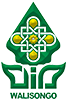 LEMBAGA PENJAMINAN MUTUUniversitas Islam Negeri WalisongoJl. Walisongo No. 3-5 Semarang 50185Telp. (024) 7604554, 8649057 Fax. (024) 7601293Home page : http://www.walisongo.ac.idLEMBAGA PENJAMINAN MUTUUniversitas Islam Negeri WalisongoJl. Walisongo No. 3-5 Semarang 50185Telp. (024) 7604554, 8649057 Fax. (024) 7601293Home page : http://www.walisongo.ac.idAUDIT MUTU INTERNAL(Perkuliahan Bahasa dan Ujian TOEFL & IMKA)AUDIT MUTU INTERNAL(Perkuliahan Bahasa dan Ujian TOEFL & IMKA)AUDIT MUTU INTERNAL(Perkuliahan Bahasa dan Ujian TOEFL & IMKA)AUDIT MUTU INTERNAL(Perkuliahan Bahasa dan Ujian TOEFL & IMKA)Lingkup Audit :Ketercapaian Standar Mutu Perkuliahan Bahasa dan Ujian TOEFL & IMKA Lingkup Audit :Ketercapaian Standar Mutu Perkuliahan Bahasa dan Ujian TOEFL & IMKA Disusun Oleh         :  Kepala Pusat Audit dan Pengendalian MutuTanggal    : 21 Juli 2017Paraf        : Disusun Oleh         :  Kepala Pusat Audit dan Pengendalian MutuTanggal    : 21 Juli 2017Paraf        : Lingkup Audit :Ketercapaian Standar Mutu Perkuliahan Bahasa dan Ujian TOEFL & IMKA Lingkup Audit :Ketercapaian Standar Mutu Perkuliahan Bahasa dan Ujian TOEFL & IMKA DireviewOleh        :  Ketua LPMTanggal   :  25 Juli 2017Paraf       : DireviewOleh        :  Ketua LPMTanggal   :  25 Juli 2017Paraf       : Tujuan Audit :Mengetahui problematika manajemen perkuliahan bahasaMengetahui kompetensi dosen pengampu MK bahasaMengetahui keselarasan materi perkuliahan bahasa Inggris dan Arab dengan materi Test TOEFL dan IMKAMenelusuri penyebab tingginya ketidaktercapaian skor TOEFL dan IMKA bagi program S1Tujuan Audit :Mengetahui problematika manajemen perkuliahan bahasaMengetahui kompetensi dosen pengampu MK bahasaMengetahui keselarasan materi perkuliahan bahasa Inggris dan Arab dengan materi Test TOEFL dan IMKAMenelusuri penyebab tingginya ketidaktercapaian skor TOEFL dan IMKA bagi program S1Tujuan Audit :Mengetahui problematika manajemen perkuliahan bahasaMengetahui kompetensi dosen pengampu MK bahasaMengetahui keselarasan materi perkuliahan bahasa Inggris dan Arab dengan materi Test TOEFL dan IMKAMenelusuri penyebab tingginya ketidaktercapaian skor TOEFL dan IMKA bagi program S1Tujuan Audit :Mengetahui problematika manajemen perkuliahan bahasaMengetahui kompetensi dosen pengampu MK bahasaMengetahui keselarasan materi perkuliahan bahasa Inggris dan Arab dengan materi Test TOEFL dan IMKAMenelusuri penyebab tingginya ketidaktercapaian skor TOEFL dan IMKA bagi program S1No.PertanyaanYaTdkCatatan TemuanApakah PPB memiliki Pedoman Pelaksanaan kuliah Bahasa?Apakah dalam Pedoman Pelaksanaan kuliah bahasa ada aturan tentang kompetensi khusus dosen pengampu bahasa?Apakah dalam Pedoman Pelaksanaan kuliah bahasa memuat SOP (aturan) perencanaan perkuliahan bahasa?Apakah dalam Pedoman Pelaksanaan kuliah bahasa memuat SOP (aturan) pelaksanaan perkuliahan bahasa?Apakah dalam Pedoman Pelaksanaan kuliah bahasa memuat SOP (aturan) monitoring perkuliahan bahasa?Apakah dalam Pedoman Pelaksanaan kuliah bahasa memuat SOP (aturan) evaluasi perkuliahan bahasa?Apakah dalam pedoman pelaksanaan perkuliahan bahasa terdapat aturan pengelompokan kelas berbasis pada kemampuan mahasiswa?Apakah PPB telah melakukan kegiatan Monev terhadap pelaksanaan perkuliahan bahasa?Apakah PPB telah melakukan tindak lanjut terhadap hasil-hasil Monev perkuliahan bahasa?Apakah hasil Monev  yang dilakukan PPB disampaikan kepada atasan (pimpinan)?Apakah atasan atau pimpinan memberikan solusi tindak lanjut terhadap hasil-hasil monev yang disampaikan?Apakah PPB memiliki program peningkatan kemampuan paedagogik dosen pengampu MK bahasa yang tidak memiliki kompetensi bahasa?Apakah PPB memiliki aturan tentang sistem penjaminan Mutu bagi pelaksanaan perkuliahan bahasa?Apakah PPB memiliki tim pelaksana sistem penjaminan Mutu bagi pelaksanaan perkuliahan bahasa?LEMBAGA PENJAMINAN MUTUUniversitas Islam Negeri WalisongoJl. Walisongo No. 3-5 Semarang 50185Telp. (024) 7604554, 8649057 Fax. (024) 7601293Home page : http://www.walisongo.ac.idAUDIT MUTU INTERNAL(Perkuliahan Bahasa dan Ujian TOEFL & IMKA)AUDIT MUTU INTERNAL(Perkuliahan Bahasa dan Ujian TOEFL & IMKA)Lingkup Audit :Ketercapaian Standar Mutu Perkuliahan Bahasa dan Ujian TOEFL & IMKA Disusun Oleh         :  Kepala Pusat Audit dan Pengendalian MutuTanggal    : 21 Juli 2017Paraf        : Lingkup Audit :Ketercapaian Standar Mutu Perkuliahan Bahasa dan Ujian TOEFL & IMKA DireviewOleh        :  Ketua LPMTanggal   :  25 Juli 2017Paraf       : Tujuan Audit :Mengetahui problematika manajemen perkuliahan bahasaMengetahui kompetensi dosen pengampu MK bahasaMengetahui keselarasan materi perkuliahan bahasa Inggris dan Arab dengan materi Test TOEFL dan IMKAMenelusuri penyebab tingginya ketidaktercapaian skor TOEFL dan IMKA bagi program S1Tujuan Audit :Mengetahui problematika manajemen perkuliahan bahasaMengetahui kompetensi dosen pengampu MK bahasaMengetahui keselarasan materi perkuliahan bahasa Inggris dan Arab dengan materi Test TOEFL dan IMKAMenelusuri penyebab tingginya ketidaktercapaian skor TOEFL dan IMKA bagi program S1No.PertanyaanYaTdkCatatan TemuanApakah RPS perkuliahan bahasa telah memuat learning outcome (LO)?Apakah LO perkuliahan bahasa Inggris mendukung bagi pencapaian skor minimal lulusan S1, yaitu skor TOEFL 400?Apakah LO perkuliahan bahasa Arab mendukung bagi pencapaian skor minimal lulusan S1, yaitu skor IMKA 300?Apakah perkuliahan bahasa dilakukan dengan memakai modul/bahan ajar?Apakah materi dalam modul/bahan ajar mendukung pencapaian LO perkuliahan bahasa?Apakah modul yang diterbitkan PPB dijadikan acuan dalam kegiatan perkuliahan?Apakah dosen menjelaskan materi (content) dalam modul kepada mahasiswa di awal perkuliahan?Apakah dosen menggunakan bahan ajar selain modul yang diterbitkan oleh PPB?Apakah materi dalam bahan ajar yang dibuat oleh dosen telah mendukung capaian LO perkuliahan bahasa?Apakah materi dalam bahan ajar yang dibuat oleh dosen telah dijelaskan kepada mahasiswa di awal perkuliahan?Apakah durasi perkuliahan MK bahasa telah mencapai standar minimum 16 minggu, termasuk UTS dan UAS bersama?Apakah soal UTS yang diujikan telah sesuai dengan LO?Apakah soal UAS yang diujikan telah sesuai dengan LO?Apakah dosen memberikan tugas mandiri yang setara dengan 60 menit per SKS/pertemuan?Apakah dosen memberikan tugas terstruktur yang setara dengan 60 menit per SKS/pertemuan?LEMBAGA PENJAMINAN MUTUUniversitas Islam Negeri WalisongoJl. Walisongo No. 3-5 Semarang 50185Telp. (024) 7604554, 8649057 Fax. (024) 7601293Home page : http://www.walisongo.ac.idAUDIT MUTU INTERNAL(Perkuliahan Bahasa dan Ujian TOEFL & IMKA)AUDIT MUTU INTERNAL(Perkuliahan Bahasa dan Ujian TOEFL & IMKA)Lingkup Audit :Ketercapaian Standar Mutu Perkuliahan Bahasa dan Ujian TOEFL & IMKA Disusun Oleh         :  Kepala Pusat Audit dan Pengendalian MutuTanggal    : 21 Juli 2017Paraf        : Lingkup Audit :Ketercapaian Standar Mutu Perkuliahan Bahasa dan Ujian TOEFL & IMKA DireviewOleh        :  Ketua LPMTanggal   :  25 Juli 2017Paraf       : Tujuan Audit :Mengetahui problematika manajemen perkuliahan bahasaMengetahui kompetensi dosen pengampu MK bahasaMengetahui keselarasan materi perkuliahan bahasa Inggris dan Arab dengan materi Test TOEFL dan IMKAMenelusuri penyebab tingginya ketidaktercapaian skor TOEFL dan IMKA bagi program S1Tujuan Audit :Mengetahui problematika manajemen perkuliahan bahasaMengetahui kompetensi dosen pengampu MK bahasaMengetahui keselarasan materi perkuliahan bahasa Inggris dan Arab dengan materi Test TOEFL dan IMKAMenelusuri penyebab tingginya ketidaktercapaian skor TOEFL dan IMKA bagi program S1No.PertanyaanYaTdkCatatan TemuanApakah Dosen memberikan RPS atau Silabus dan SAP perkuliahan bahasa? Apakah dosen mengajar sesuai jadwal yang ditentukan?Apakah dosen memulai perkuliahan tepat waktu?Apakah dosen menyelesaikan perkuliahan tepat waktu?Apakah dosen menjelaskan materi (content) dalam modul kepada mahasiswa di awal perkuliahan?Apakah materi yang disampaikan dosen dalam setiap perkuliahan sesuai dengan modul/bahan ajar dibuat oleh PPB?Apakah dosen menggunakan bahan ajar selain modul yang diterbitkan oleh PPB?Apakah materi dalam bahan ajar yang dibuat oleh dosen telah dijelaskan kepada mahasiswa di awal perkuliahan?Apakah materi yang disampaikan dosen dalam setiap perkuliahan sesuai dengan modul/bahan ajar yang dibuat oleh dosen?Apakah materi yang diterima dari proses perkuliahan bahasa Inggris mendukung capaian skor TOEFL?Apakah materi yang diterima dari proses perkuliahan bahasa Arab mendukung capaian skor IMKA?Apakah jumlah pertemuan perkuliahan bahasa telah berjalan 16 kali (termasuk UTS dan UAS bersama)?Apakah dosen memberikan tugas mandiri?Apakah dosen memberikan tugas terstruktur?Apakah hasil koreksi ujian atau tugas kuliah bahasa dikembalikan kepada mahasiswa?Apakah nilai MK bahasa diberikan tepat waktu?LEMBAGA PENJAMINAN MUTUUniversitas Islam Negeri WalisongoJl. Walisongo No. 3-5 Semarang 50185Telp. (024) 7604554, 8649057 Fax. (024) 7601293Home page : http://www.walisongo.ac.idAUDIT MUTU INTERNAL(Perkuliahan Bahasa dan Ujian TOEFL & IMKA)AUDIT MUTU INTERNAL(Perkuliahan Bahasa dan Ujian TOEFL & IMKA)Lingkup Audit :Ketercapaian Standar Mutu Perkuliahan Bahasa dan Ujian TOEFL & IMKA Disusun Oleh         :  Kepala Pusat Audit dan Pengendalian MutuTanggal    : 21 Juli 2017Paraf        : Lingkup Audit :Ketercapaian Standar Mutu Perkuliahan Bahasa dan Ujian TOEFL & IMKA DireviewOleh        :  Ketua LPMTanggal   :  25 Juli 2017Paraf       : Tujuan Audit :Mengetahui problematika manajemen perkuliahan bahasaMengetahui kompetensi dosen pengampu MK bahasaMengetahui keselarasan materi perkuliahan bahasa Inggris dan Arab dengan materi Test TOEFL dan IMKAMenelusuri penyebab tingginya ketidaktercapaian skor TOEFL dan IMKA bagi program S1Tujuan Audit :Mengetahui problematika manajemen perkuliahan bahasaMengetahui kompetensi dosen pengampu MK bahasaMengetahui keselarasan materi perkuliahan bahasa Inggris dan Arab dengan materi Test TOEFL dan IMKAMenelusuri penyebab tingginya ketidaktercapaian skor TOEFL dan IMKA bagi program S1No.PertanyaanYaTdkCatatan TemuanApakah PPB memiliki Pedoman Pelaksanaan ujian TOEFL dan IMKA?Apakah dalam Pedoman Pelaksanaan ujian TOEFL dan IMKA memuat SOP (aturan) perencanaan ujian TOEFL dan IMKA?Apakah dalam Pedoman Pelaksanaan ujian TOEFL dan IMKA memuat SOP (aturan) pelaksanaan ujian TOEFL dan IMKA?Apakah dalam Pedoman Pelaksanaan ujian TOEFL dan IMKA memuat SOP (aturan) evaluasi ujian TOEFL dan IMKA?Apakah PPB memiliki tim yang cukup untuk melaksanakan kegiatan Ujian TOEFL?Apakah PPB memiliki tim yang cukup untuk melaksanakan kegiatan Ujian IMKA?Apakah PPB memiliki jadwal yang terencana untuk pelaksanaan ujian TOEFL dan IMKA?Apakah jadwal pelaksanaan ujian TOEFL dan IMKA disosialisasikan ke mahasiswa?Apakah PPB memiliki ketentuan terkait ujian ulang bagi mahasiswa yang belum mencapai skor minimal TOEFL atau IMKA?Apakah PPB telah melakukan kegiatan Monev terhadap pelaksanaan ujian TOEFL dan IMKA?Apakah PPB telah melakukan tindak lanjut terhadap hasil-hasil Monev pelaksanaan ujian TOEFL dan IMKA?Apakah hasil Monev  yang dilakukan telah disampaikan kepada atasan (pimpinan)?Apakah atasan atau pimpinan memberikan solusi tindak lanjut terhadap hasil-hasil monev yang disampaikan?Apakah PPB membuat dan membagikan instrumen umpan balik terkait penilaian mahasiswa terhadap pelaksanaan ujian TOEFL dan IMKA?Apakah PPB memiliki dokumen tindak lanjut terhadap umpan balik yang diberikan oleh masing pimpinan fakultas dan/atau mahasiswa?Apakah PPB memiliki dokumen kajian bahwa capaian skor TOEFL 400 bagi lulusan sarjana telah mendukung bagi capaian standar LO pembelajaran bahasa Inggris?Apakah PPB memiliki dokumen kajian bahwa capaian skor IMKA 300 bagi lulusan sarjana telah mendukung bagi capaian standar LO pembelajaran bahasa Arab?Apakah PPB memiliki dokumen sistem penjaminan Mutu bagi pelaksanaan ujian pencapaian minimal skor TOEFL dan IMKA?Apakah PPB memiliki tim pelaksana sistem penjaminan Mutu bagi pelaksanaan ujian pencapaian minimal skor TOEFL dan IMKA?LEMBAGA PENJAMINAN MUTUUniversitas Islam Negeri WalisongoJl. Walisongo No. 3-5 Semarang 50185Telp. (024) 7604554, 8649057 Fax. (024) 7601293Home page : http://www.walisongo.ac.idAUDIT MUTU INTERNAL(Perkuliahan Bahasa dan Ujian TOEFL & IMKA)AUDIT MUTU INTERNAL(Perkuliahan Bahasa dan Ujian TOEFL & IMKA)Lingkup Audit :Ketercapaian Standar Mutu Perkuliahan Bahasa dan Ujian TOEFL & IMKA Disusun Oleh         :  Kepala Pusat Audit dan Pengendalian MutuTanggal    : 21 Juli 2017Paraf        : Lingkup Audit :Ketercapaian Standar Mutu Perkuliahan Bahasa dan Ujian TOEFL & IMKA DireviewOleh        :  Ketua LPMTanggal   :  25 Juli 2017Paraf       : Tujuan Audit :Mengetahui problematika manajemen perkuliahan bahasaMengetahui kompetensi dosen pengampu MK bahasaMengetahui keselarasan materi perkuliahan bahasa Inggris dan Arab dengan materi Test TOEFL dan IMKAMenelusuri penyebab tingginya ketidaktercapaian skor TOEFL dan IMKA bagi program S1Tujuan Audit :Mengetahui problematika manajemen perkuliahan bahasaMengetahui kompetensi dosen pengampu MK bahasaMengetahui keselarasan materi perkuliahan bahasa Inggris dan Arab dengan materi Test TOEFL dan IMKAMenelusuri penyebab tingginya ketidaktercapaian skor TOEFL dan IMKA bagi program S1No.PertanyaanYaTdkCatatan TemuanSubyek PPB dan MahasiswaSubyek PPB dan MahasiswaApakah audio yang dipakai dalam ujian Toefl dan Imka memiliki suara yang jelas?Apakah ruang ujian memiliki pencahayaan yang terang?Apakah ruang ujian bebas dari suara bising?Apakah ruang ujian yang tersedia dalam suasana bersih?Apakah ruang ujian tersedia meja dan kursi yang baik?Apakah jarak antara peserta ujian sudah memenuhi standar kelayakan?